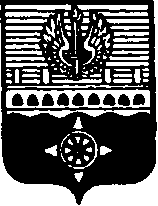 СОВЕТ ДЕПУТАТОВМУНИЦИПАЛЬНОГО ОБРАЗОВАНИЯ ГОРОД ВОЛХОВ ВОЛХОВСКОГО МУНИЦИПАЛЬНОГО РАЙОНАЛЕНИНГРАДСКОЙ ОБЛАСТИРЕШЕНИЕот  14  мая  2019  года                                                                                        №  18  Рассмотрев представленный администрацией Волховского муниципального района проект решения Совета депутатов МО город Волхов «Об исполнении бюджета МО город Волхов за 2018 год», заслушав информацию председателя комитета финансов Волховского муниципального района, в соответствии с Федеральным законом  от 06.10.2003 года № 131-ФЗ «Об общих принципах организации местного самоуправления в Российской Федерации», Бюджетным кодексом Российской Федерации, Уставом МО город Волхов, Положением о бюджетном процессе в МО город Волхов, Совет депутатов муниципального образования город Волхов Волховского муниципального района Ленинградской областирешил:1. Провести публичные слушания по проекту решения Совета депутатов МО город Волхов «Об исполнении бюджета МО город Волхов за 2018 год» (далее по тексту – Публичные слушания).2. Назначить дату, время и место проведения Публичных слушаний:29 мая 2019 года в 14.00 часов по адресу: г. Волхов, пр. Кировский, д. 32, каб. № 215 (зал заседаний) администрации Волховского муниципального района.3. Утвердить перечень информации, подлежащей опубликованию:	- текстовая часть проекта решения;	- приложение к проекту о показателях исполнения доходов бюджета муниципального образования город Волхов по кодам классификации доходов бюджетов за 2018 год;	- приложение к проекту о показателях исполнения расходов бюджета муниципального образования город Волхов по разделам и подразделам за 2018 год;	- приложение к проекту о показателях исполнения расходов бюджета муниципального образования город Волхов по целевым статьям (муниципальным программам и непрограммным направлениям деятельности), группам и подгруппам видов расходов, разделам и подразделам классификации расходов за 2018 год;- приложение к проекту о показателях исполнения расходов бюджета муниципального образования город Волхов по адресной программе капитальных вложений и ремонтных работ за 2018 год;- приложение к проекту о показателях исполнения источников финансирования дефицита бюджета муниципального образования город Волхов по кодам классификации источников финансирования дефицита за 2018 год; - проект отчета об использовании средств дорожного фонда бюджета муниципального образования город Волхов за 2018 год;- отчет об использовании средств резервного фонда администрации Волховского муниципального района Ленинградской области за 2018 год;	- пояснительная записка.4. В целях организации и проведения Публичных слушаний, осуществления учета поступивших предложений от граждан МО город Волхов, обобщения результатов их рассмотрения, осуществления проверки их соответствия требованиям действующего законодательства Российской Федерации, создать Комиссию в следующем составе:Председатель: Напсиков В.В. – глава МО город Волхов,Заместитель председателя: Назриева М.В. – председатель постоянной депутатской комиссии по бюджету, налогам и экономическим вопросам,Члены комиссии:- Баскаков М.Н. – председатель постоянной депутатской комиссии по жилищно-коммунальному хозяйству, строительству и благоустройству,- Семенова С.С. – председатель постоянной депутатской комиссии по социальным вопросам,- Аверьянова А.А. - председатель постоянной депутатской комиссии по вопросам местного самоуправления,- Ильичева О.И. - председатель Контрольно-счётного органа Волховского муниципального района,- Зверкова В.Г. – председатель комитета финансов Волховского муниципального района,- Юганова А.Н. – главный специалист аппарата Совета депутатов Волховского муниципального района.5. Установить следующий порядок приема и учета предложений от граждан по проекту решения Совета депутатов МО город Волхов «Об исполнении бюджета МО город Волхов за 2018 год»:5.1. Прием предложений от граждан МО город Волхов осуществлять строго в письменном виде после опубликования проекта решения Совета депутатов МО город Волхов «Об исполнении бюджета МО город Волхов за 2018 год» в срок до 28 мая 2019 года включительно.5.2. Прием и учет  предложений от граждан МО город Волхов осуществляют сотрудники аппарата Совета депутатов Волховского муниципального района по адресу: г. Волхов, Кировский проспект, д.32,  кабинет № 418,  в рабочие дни, с 10.00 до 16.00 часов (перерыв с 12.00-14.00), телефон для справок (81363) 7-81-54.	6. Опубликовать настоящее решение и информацию, утвержденную к опубликованию в соответствии с пунктом 3 настоящего решения, в сетевом издании «ВолховСМИ» не позднее, чем за 10 дней до даты проведения публичных слушаний. 7. Настоящее решение вступает в силу со дня его принятия.8. Контроль за исполнением настоящего решения возложить на комиссию по организации и проведению публичных слушаний.Глава муниципального образованиягород ВолховВолховского муниципального районаЛенинградской области                                                                        Напсиков В.В.О назначении публичных слушаний по проекту решения Совета депутатов муниципального образования город Волхов «Об исполнении бюджета МО город Волхов за 2018 год» 